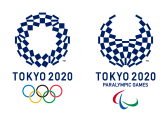 SPORCU BİLGİ FORMUSPORCU BİLGİ FORMU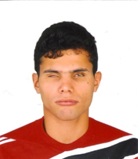 Adı SoyadıTUNCAY KARAKAYATUNCAY KARAKAYATUNCAY KARAKAYATUNCAY KARAKAYADoğum Tarihi10.01.1989 10.01.1989 10.01.1989 10.01.1989 Doğum YeriMUŞMUŞMUŞMUŞİletişim Bilgileri(Adres/Telefon)ALİ OSMAN SÖNMEZ ONKOLOJİ HASTANESİ BURSA/OSMANGAZİALİ OSMAN SÖNMEZ ONKOLOJİ HASTANESİ BURSA/OSMANGAZİALİ OSMAN SÖNMEZ ONKOLOJİ HASTANESİ BURSA/OSMANGAZİALİ OSMAN SÖNMEZ ONKOLOJİ HASTANESİ BURSA/OSMANGAZİÖğrenim DurumuLİSELİSELİSELİSESpor Yaptığı İlANKARAANKARAANKARAANKARASpor Yaptığı KulüpBURSA YILDIRIM BELEDİYESİ ALTI NOKTA GÖRME ENG. SPOR KULÜBÜBURSA YILDIRIM BELEDİYESİ ALTI NOKTA GÖRME ENG. SPOR KULÜBÜBURSA YILDIRIM BELEDİYESİ ALTI NOKTA GÖRME ENG. SPOR KULÜBÜBURSA YILDIRIM BELEDİYESİ ALTI NOKTA GÖRME ENG. SPOR KULÜBÜKulüp AntrenörüŞENAY TONYAŞENAY TONYAŞENAY TONYAŞENAY TONYAMilli Takım AntrenörüSALİH RENÇBERSALİH RENÇBERSALİH RENÇBERSALİH RENÇBERBaba AdıALİCAN  538 567 22 16ALİCAN  538 567 22 16ALİCAN  538 567 22 16ALİCAN  538 567 22 16Anne AdıELİF  536 434 02 96ELİF  536 434 02 96ELİF  536 434 02 96ELİF  536 434 02 96Anne ve Baba İletişim Bilgileri (Adres/Telefon)GÜNEŞ TEPE MAH. 258. SOK. NO:36    OSMANGAZİ/BURSAGÜNEŞ TEPE MAH. 258. SOK. NO:36    OSMANGAZİ/BURSAGÜNEŞ TEPE MAH. 258. SOK. NO:36    OSMANGAZİ/BURSAGÜNEŞ TEPE MAH. 258. SOK. NO:36    OSMANGAZİ/BURSATokyo 2020’ den önce Olimpiyat Kotası / Elde Ettiği DereceDÜNYA YAZ OYUNLARI 2019   2. ‘LİKDÜNYA YAZ OYUNLARI 2019   2. ‘LİKDÜNYA YAZ OYUNLARI 2019   2. ‘LİKDÜNYA YAZ OYUNLARI 2019   2. ‘LİKTüm Uluslararası Başarıları(İlk Üç Derece)YILMÜSABAKA ADIMÜSABAKA ADIDERECETüm Uluslararası Başarıları(İlk Üç Derece)20122012 PARALİMPİK OYUNLARI 2012 PARALİMPİK OYUNLARI 3Tüm Uluslararası Başarıları(İlk Üç Derece)20112011 Dünya yaz oyunları 2011 Dünya yaz oyunları 2Tüm Uluslararası Başarıları(İlk Üç Derece)20132013 AVRUPA ŞAMPİYONASI2013 AVRUPA ŞAMPİYONASI3Tüm Uluslararası Başarıları(İlk Üç Derece)20192019 Dünya yaz oyunları2019 Dünya yaz oyunları2Tüm Uluslararası Başarıları(İlk Üç Derece)Tüm Uluslararası Başarıları(İlk Üç Derece)Tüm Uluslararası Başarıları(İlk Üç Derece)Tüm Uluslararası Başarıları(İlk Üç Derece)Tüm Uluslararası Başarıları(İlk Üç Derece)Tüm Uluslararası Başarıları(İlk Üç Derece)Tüm Uluslararası Başarıları(İlk Üç Derece)Tüm Uluslararası Başarıları(İlk Üç Derece)